FORMULARIO DE APORTE VOLUNTARIO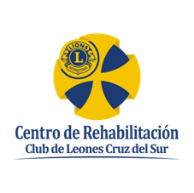 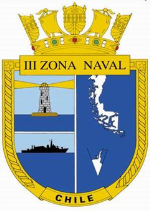 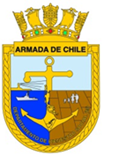 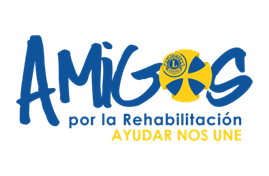 Nº SOCIO: (Uso Interno)RUT:N.P.I.Apellido PaternoApellido MaternoNombreMonto Aporte Mensual  $Primer cuota a descontar*:Fono contacto:(*)Autorizo irrevocablemente al Dpto. Bienestar Social (M) a descontar de mis haberes la cantidad señalada, en forma mensual. (*)Autorizo irrevocablemente al Dpto. Bienestar Social (M) a descontar de mis haberes la cantidad señalada, en forma mensual. (*)Autorizo irrevocablemente al Dpto. Bienestar Social (M) a descontar de mis haberes la cantidad señalada, en forma mensual. “TU APORTE AYUDA A LA REHABILITACIÓN DE MUCHAS PERSONAS.”Marcar con una X tu opción:___  $10.000.- mensual ___  $ 5.000.- mensuales___  $2.500.- mensual_____________________                                                                                                                            F I R M A       “TU APORTE AYUDA A LA REHABILITACIÓN DE MUCHAS PERSONAS.”Marcar con una X tu opción:___  $10.000.- mensual ___  $ 5.000.- mensuales___  $2.500.- mensual_____________________                                                                                                                            F I R M A       “TU APORTE AYUDA A LA REHABILITACIÓN DE MUCHAS PERSONAS.”Marcar con una X tu opción:___  $10.000.- mensual ___  $ 5.000.- mensuales___  $2.500.- mensual_____________________                                                                                                                            F I R M A       “Centro de Rehabilitación necesita un aporte voluntario PERMANENTE todo el año. Las Jornadas solo financian el 20% de las operaciones de los 3 centros que cuentan actualmente. PUNTA ARENAS, NATALES Y PORVENIR”.“Centro de Rehabilitación necesita un aporte voluntario PERMANENTE todo el año. Las Jornadas solo financian el 20% de las operaciones de los 3 centros que cuentan actualmente. PUNTA ARENAS, NATALES Y PORVENIR”.“Centro de Rehabilitación necesita un aporte voluntario PERMANENTE todo el año. Las Jornadas solo financian el 20% de las operaciones de los 3 centros que cuentan actualmente. PUNTA ARENAS, NATALES Y PORVENIR”.COPIA BIENESTARCOPIA BIENESTARCOPIA BIENESTAR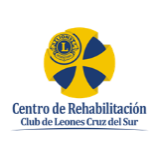 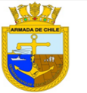 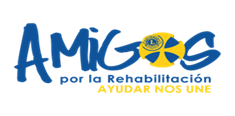 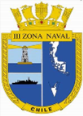 COPIA CENTRO DE REHABILITACIÓNCOPIA CENTRO DE REHABILITACIÓNCOPIA CENTRO DE REHABILITACIÓN